Cher client,Vous allez bientôt recevoir un e-mail de notre partenaire CodaBox. CodaBox vous demandera de signer les mandats nécessaires pour que, dorénavant, vos extraits de compte soient automatiquement collectés chaque jour auprès de votre banque et nous soient livrés de manière électronique.  Bien entendu, vos données sont personnelles et donc confidentielles. Grâce à CodaBox, tout se passe de manière sécurisée et structurée. CodaBox est un partenaire reconnu de nombreuses banques belges, dont la vôtre. Vous pouvez donc faire entièrement confiance au courriel que vous recevrez.L’e-mail proviendra de l’adresse services@codabox.com et contiendra également le logo CodaBox : 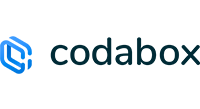 Dans l’e-mail vous trouverez les explications nécessaires sur les mandats. Veuillez suivre les instructions simples. Avec CodaBox, nous ferons le reste.Une fois ce service CodaBox actif, nous pourrons traiter vos données de manière rapide et transparente et mieux vous servir, mais vous bénéficierez également d’un certain nombre d’avantages :Plus besoin de collecter, d’imprimer ou de scanner vos extraits.Aucun extrait ou transaction bancaire ne peut être perdu.Vous ne devez plus demander un duplicata à votre banque si un extrait est manquant. Si vous le souhaitez, vous pouvez recevoir quotidiennement une version PDF des extraits.D’autres questions ?N’hésitez pas.